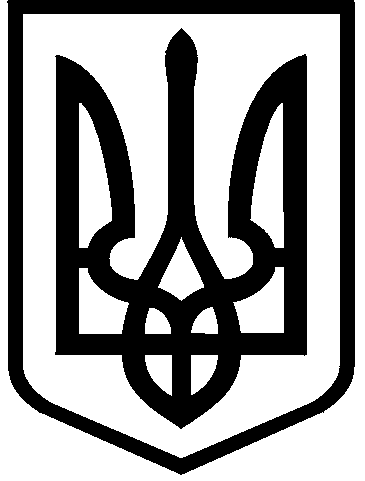 КИЇВСЬКА МІСЬКА РАДАІX СКЛИКАННЯПОСТІЙНА КОМІСІЯ З ПИТАНЬ ОХОРОНИ ЗДОРОВ’Я ТА СОЦІАЛЬНОЇ ПОЛІТИКИ      01044, м. Київ, вул. Хрещатик, 36                                       тел./факс.:(044)202-71-05, тел.:(044)202-70-38   Протокол № 3/32чергового засідання постійної комісії Київської міської ради з питань охорони здоров’я та соціальної політики від 09.02.2022Місце проведення:  Київська міська рада, м. Київ, вул. Хрещатик, 36,  зала засідань (к. 1017), 10-й поверх, початок о 11:21Склад комісії 11 депутатів Київради.Присутні 9 депутатів Київради, члени постійної комісії:Відсутні 2 депутати Київської міської ради: Олександр ГОНЧАРОВ, Олександр ЛІНЧЕВСЬКИЙ  Запрошені:  Питання охорони здоров’я:Щодо проведення заходів профілактики (запобігання) захворювання на гостру респіраторну хворобу, спричинену коронавірусом SARS-CoV-2 в місті Києві та готовності медичних закладів до лікування коронавірусної інфекції COVID-19.Доповідач: директорка Департаменту охорони здоров’я виконавчого органу Київської міської ради (Київської міської державної адміністрації). 1.2.	Про розгляд листа Департаменту охорони здоров’я виконавчого органу Київської міської ради (Київської міської державної адміністрації) щодо погодження проєкту розпорядження виконавчого органу Київської міської ради (Київської міської державної адміністрації) «Про затвердження передавального акта Київського міського будинку дитини «Берізка» (ідентифікаційний код 23390630) (258-пр) (вх. від 03.02.2022 № 287/32).Доповідач: директорка Департаменту охорони здоров’я виконавчого органу Київської міської ради (Київської міської державної адміністрації).1.3.	Про розгляд листа Департаменту охорони здоров’я виконавчого органу Київської міської ради (Київської міської державної адміністрації) щодо погодження проєкту розпорядження виконавчого органу Київської міської ради (Київської міської державної адміністрації) «Про затвердження Статуту комунального некомерційного підприємства «Центр медичної реабілітації та паліативної допомоги дітям» виконавчого органу Київської міської ради (Київської міської державної адміністрації)» (259-пр) (вх. від 03.02.2022 № 287/33).Доповідач: директорка Департаменту охорони здоров’я виконавчого органу Київської міської ради (Київської міської державної адміністрації).1.4.	Про розгляд листа Департаменту охорони здоров’я виконавчого органу Київської міської ради (Київської міської державної адміністрації) щодо погодження проєкту розпорядження виконавчого органу Київської міської ради (Київської міської державної адміністрації) «Про затвердження передавального  акта Київського міського будинку дитини ім. М.М.Городецького (ідентифікаційний код 22206086)» (260-пр) (вх. від 03.02.2022 № 287/34).Доповідач: директорка Департаменту охорони здоров’я виконавчого органу Київської міської ради (Київської міської державної адміністрації).1.5. Про заслуховування інформації щодо виплати заробітньої плати медичному персоналу комунального некомерційного підприємства «Київська міська клінічна лікарня швидкої медичної допомоги» виконавчого органу Київської міської ради (Київської міської державної адміністрації).Доповідач: директорка Департаменту охорони здоров’я виконавчого органу Київської міської ради (Київської міської державної адміністрації).Питання соціальної політикиПро розгляд проєкту рішення Київської міської ради «Про внесення змін до рішення Київської міської ради від 16 грудня 2021 року № 4407/4048 «Про деякі питання проїзду окремих категорій осіб у місті Києві» доручення заступника міського голови – секретаря Київської міської ради від 31.01.2022 № 08/231-269/ПР.Доповідач: заступник міського голови – секретар Київської міської ради.Про розгляд проєкту рішення Київської міської ради «Про виплату громадянину Шадських Олександру Сергійовичу одноразової матеріальної допомоги за належну для одержання земельну ділянку» доручення заступника міського голови – секретаря Київської міської ради від 16.12.2021 № 08/231-4491/ПР.Доповідач: директор Департаменту соціальної політики виконавчого органу Київської міської ради (Київської міської державної адміністрації).2.3.	Про розгляд проєкту рішення Київської міської ради «Про виплату громадянину Остапенку Даніілу Ігоровичу одноразової матеріальної допомоги за належну для одержання земельну ділянку» доручення заступника міського голови – секретаря Київської міської ради від 02.02.2022 № 08/231-292/ПР.Доповідач: директор Департаменту соціальної політики виконавчого органу Київської міської ради (Київської міської державної адміністрації).2.4.	Про розгляд проєкту рішення Київської міської ради «Про Уповноваженого Київської міської ради з прав ветеранів війни» доручення заступника міського голови – секретаря Київської міської ради від 14.12.2021                   № 08/231-4465/ПР.Доповідач: директор Департаменту соціальної політики виконавчого органу Київської міської ради (Київської міської державної адміністрації).	2.5. Щодо розгляду листа Департаменту соціальної політики виконавчого органу Київської міської ради (Київської міської державної адміністрації) про стан виконання міської комплексної цільової програми «Київ без бар’єрів» на 2018−2021 роки» за  2021 рік (вх.02.02.2022 № 280/28).Доповідач: директор Департаменту соціальної політики виконавчого органу Київської міської ради (Київської міської державної адміністрації).Про розгляд проєкту рішення Київської міської ради «Про видачу направлення для Безоплатного зберігання транспортного засобу Воронкіну Михайлу Георгійовичу» доручення заступника міського голови – секретаря Київської міської ради від 31.01.2022 № 08/231-268/ПР.Доповідач: депутат Київської міської ради Віктор БРАГІНСЬКИЙ.Різне:3.1. Про розгляд проєкту рішення Київської міської ради «Про надання згоди на передачу права власності на земельну ділянку для будівництва та обслуговування житлового будинку, господарських будівель і споруд у пров. 7-му Садовому, 12 у Деснянському районі міста Києва у комунальну власність територіальної громади міста Києва» (465272643) доручення заступника міського голови – секретаря Київської міської ради від 25.01.2022 № 08/231-212/ПР.Доповідач: представник Департаменту земельних ресурсів виконавчого органу Київської міської ради (Київської міської державної адміністрації). 3.2. Про розгляд проєкту рішення Київської міської ради «Про надання згоди на передачу права власності на земельну ділянку для будівництва та обслуговування житлового будинку, господарських будівель і споруд у пров. 2-му Садовому, 4 у Деснянському районі міста Києва у комунальну власність територіальної громади міста Києва» (613992763) доручення заступника міського голови – секретаря Київської міської ради від 26.01.2022  № 08/231-219/ПР.Доповідач: представник Департаменту земельних ресурсів виконавчого органу Київської міської ради (Київської міської державної адміністрації). 3.3. Про затвердження плану роботи постійної комісії Київської міської ради з питань охорони здоров’я та соціальної політики на 2022 рік.Доповідач: голова постійної комісії Київської міської ради з питань охорони здоров’я та соціальної політики.СЛУХАЛИ: Марину ПОРОШЕНКО, головуючу на засіданні, голову постійної комісії щодо прийняття за основу порядку денного із 14 питань чергового засідання постійної комісії Київської міської ради з питань охорони здоров’я та соціальної політики від 09.02.2022.ВИРІШИЛИ: Прийняти за основу порядок денний із 14 питань чергового засідання постійної комісії Київської міської ради з питань охорони здоров’я та соціальної політики від 09.02.2022.ГОЛОСУВАЛИ: «за» – 8, «проти» – 0, «утримались» – 0, «не голосували» – 1 (Костянтин УСОВ).Рішення прийнято.Питання, внесені до порядку денного безпосередньо на черговому засіданні постійної комісії Київської міської ради з питань охорони здоров’я та соціальної політики:СЛУХАЛИ: Олесю ПИНЗЕНИК, членкиню постійної комісії.Про пропозицію Олесі ПИНЗЕНИК, членкині постійної комісії стосовно включення до проєкту порядку денного розгляд звернення депутатів Київської міської ради Юлії УЛАСИК, Богдани ТИМОЩУК, Наталії БЕРІКАШВІЛІ, Вадима ІВАНЧЕНКА та Олесі ПИНЗЕНИК від 09.02.2022  № 08/279/09/51-12 щодо делегування депутатів від постійної комісії Київської міської ради з питань охорони здоров’я та соціальної політики Олесі ПИНЗЕНИК та Наталії БЕРІКАШВІЛІ до складу Госпітальної ради, що створена розпорядженням виконавчого органу Київської міської ради (Київської міської державної адміністрації) від 11.10.2021 № 2130.ВИРІШИЛИ: Включити до проєкту порядку денного розгляд звернення депутатів Київської міської ради Юлії УЛАСИК, Богдани ТИМОЩУК, Наталії БЕРІКАШВІЛІ, Вадима ІВАНЧЕНКА та Олесі ПИНЗЕНИК від 09.02.2022 № 08/279/09/51-12 щодо делегування депутатів від постійної комісії Київської міської ради з питань охорони здоров’я та соціальної політики Олесі ПИНЗЕНИК та Наталії БЕРІКАШВІЛІ до складу Госпітальної ради, що створена розпорядженням виконавчого органу Київської міської ради (Київської міської державної адміністрації) від 11.10.2021 № 2130.ГОЛОСУВАЛИ: «за» – 8, «проти» – 0, «утримались» – 0, «не голосували» – 1 (Костянтин УСОВ).Рішення прийнято.СЛУХАЛИ: Марину ПОРОШЕНКО, головуючу на засіданні, голову постійної комісії.Про пропозицію Марини ПОРОШЕНКО, голови постійної комісії стосовно включення до проєкту порядку денного розгляд проєкту рішення Київської міської ради «Про звернення Київської міської ради до Верховної Ради України, Кабінету Міністрів України, Міністерства охорони здоров’я України та Національної служби здоров’я України щодо належного фінансування галузі охорони здоров’я у м. Києві» доручення заступника міського голови – секретаря Київської міської ради від 03.02.2022 №08/231-317/ПР.ВИРІШИЛИ: Включити до проєкту порядку денного розгляд проєкту рішення Київської міської ради «Про звернення Київської міської ради до Верховної Ради України, Кабінету Міністрів України, Міністерства охорони здоров’я України та Національної служби здоров’я України щодо належного фінансування галузі охорони здоров’я у м. Києві» доручення заступника міського голови – секретаря Київської міської ради від 03.02.2022 №08/231-317/ПР.ГОЛОСУВАЛИ: «за» – 8, «проти» – 0, «утримались» – 0, «не голосували» – 1 (Костянтин УСОВ).Рішення прийнято.СЛУХАЛИ: Марину ПОРОШЕНКО, головуючу на засіданні, голову комісії щодо черговості розгляду питань порядку денного, а саме: включене безпосередньо на черговому засіданні постійної комісії питання щодо делегування депутатів від постійної комісії Київської міської ради з питань охорони здоров’я та соціальної політики Олесі ПИНЗЕНИК та Наталії БЕРІКАШВІЛІ до складу Госпітальної ради, що створена розпорядженням виконавчого органу Київської міської ради (Київської міської державної адміністрації) від 11.10.2021 № 2130 розглянути першим питанням.ВИРІШИЛИ: Змінити черговість розгляду питань порядку денного.ГОЛОСУВАЛИ: «за» – 8, «проти» – 0, «утримались» – 0, «не голосували» – 1 (Костянтин УСОВ).Рішення прийнято.СЛУХАЛИ: Марину ПОРОШЕНКО, головуючу на засіданні, голову комісії щодо черговості розгляду питань порядку денного, а саме: включене безпосередньо на черговому засіданні постійної комісії питання щодо розгляду проєкту рішення Київської міської ради «Про звернення Київської міської ради до Верховної Ради України, Кабінету Міністрів України, Міністерства охорони здоров’я України та Національної служби здоров’я України щодо належного фінансування галузі охорони здоров’я у м. Києві» доручення заступника міського голови – секретаря Київської міської ради від 03.02.2022 №08/231-317/ПР розглянути питанням 1.3.ВИРІШИЛИ: Змінити черговість розгляду питань порядку денного.ГОЛОСУВАЛИ: «за» – 8, «проти» – 0, «утримались» – 0, «не голосували» – 1 (Костянтин УСОВ).Рішення прийнято.СЛУХАЛИ: Марину ПОРОШЕНКО, головуючу на засіданні, голову постійної комісії щодо прийняття в цілому порядку денного із 16 питань чергового засідання постійної комісії Київської міської ради з питань охорони здоров’я та соціальної політики від 09.02.2022 із включеними до порядку денного питаннями. ВИРІШИЛИ: Прийняти в цілому порядок денний із 16 питань чергового засідання постійної комісії Київської міської ради з питань охорони здоров’я та соціальної політики від 09.02.2022 з питаннями, внесеними до порядку денного безпосередньо на черговому засіданні постійної комісії.ГОЛОСУВАЛИ: «за» – 8, «проти» – 0, «утримались» – 0, «не голосували» – 1 (Костянтин УСОВ).Рішення прийнято.Марина ПОРОШЕНКО, головуюча на засіданні, голова постійної комісії звернулась до присутніх на черговому засіданні з проханням повідомити про наявність у них реального чи потенційного конфлікту інтересів.Розгляд (обговорення) питань прядку денного:Питання охорони здоров’я:Зміна черговості.1.6. Про розгляд звернення депутатів Київської міської ради Юлії УЛАСИК, Богдани ТИМОЩУК, Наталії БЕРІКАШВІЛІ, Вадима ІВАНЧЕНКА та Олесі ПИНЗЕНИК від 09.02.2022 № 08/279/09/51-12 щодо делегування депутатів від постійної комісії Київської міської ради з питань охорони здоров’я та соціальної політики Олесі ПИНЗЕНИК та Наталії БЕРІКАШВІЛІ до складу Госпітальної ради, що створена розпорядженням виконавчого органу Київської міської ради (Київської міської державної адміністрації) від 11.10.2021 № 2130.СЛУХАЛИ: Олесю ПИНЗЕНИК, депутатку Київської міської ради, членкиню постійної комісії Київської міської ради з питань охорони здоров’я та соціальної політики.В ОБГОВОРЕННІ ВЗЯЛИ УЧАСТЬ: Юлія УЛАСИК, Олеся ПИНЗЕНИК, Ганна СТАРОСТЕНКО, Наталія БЕРІКАШВІЛІ, Марина ПОРОШЕНКО.ВИРІШИЛИ: Звернутись до виконавчого органу Київскьої міської ради (Київської міської державної адміністрації) щодо внесення змін до персонального складу Госпітальної ради, що створена розпорядженням виконавчого органу Київської міської ради (Київської міської державної адміністрації) від 11.10.2021 № 2130, а саме: Людмилу ПЕТРАВЧУК, директорку комунального некомерційного підприємства «Київський міський інформаційно-аналітичний центр медичної статистики» виконавчого органу Київської міської ради (Київської міської державної адміністрації), замінити на Олесю ПИНЗЕНИК, депутатку Київської міської ради, членкиню постійної комісії Київської міської ради з питань охорони здоров’я та соціальної політики, а також Аллу ШЛАПАК, депутатку Київської міської ради замінити на Наталію БЕРІКАШВІЛІ, депутатку Київської міської ради, першу заступницю голови постійної комісії Київської міської ради з питань охорони здоров’я та соціальної політики.ГОЛОСУВАЛИ: «за» – 8, «проти» – 0, «утримались» – 1 (Богдана ТИМОЩУК), «не голосували» – 0.Рішення прийнято.1.1.  Щодо проведення заходів профілактики (запобігання) захворювання на гостру респіраторну хворобу, спричинену коронавірусом SARS-CoV-2 в місті Києві та готовності медичних закладів до лікування коронавірусної інфекції COVID-19.СЛУХАЛИ: Валентину ГІНЗБУРГ, директорку Департаменту охорони здоров’я виконавчого органу Київської міської ради (Київської міської державної адміністрації).В ОБГОВОРЕННІ ВЗЯЛИ УЧАСТЬ: Марина ПОРОШЕНКО, Валентина ГІНЗБУРГ, Олеся ПИНЗЕНИК.ВИРІШИЛИ: Взяти до відома інформацію щодо проведення заходів профілактики (запобігання) захворювання на гостру респіраторну хворобу, спричинену коронавірусом SARS-CoV-2 в місті Києві та готовності медичних закладів до лікування коронавірусної інфекції COVID-19.ГОЛОСУВАЛИ: «за» – 9, «проти» – 0, «утримались» – 0, «не голосували» – 0.Рішення прийнято.Зміна черговості.1.7. Про розгляд проєкту рішення Київської міської ради «Про звернення Київської міської ради до Верховної Ради України, Кабінету Міністрів України, Міністерства охорони здоров’я України та Національної служби здоров’я України щодо належного фінансування галузі охорони здоров’я у м. Києві» доручення заступника міського голови – секретаря Київської міської ради від 03.02.2022 №08/231-317/ПР.СЛУХАЛИ: Марину ПОРОШЕНКО, депутатку Київської міської ради, головуючу на засіданні, яка вказала, що кошти, які виділяються Національною службою здоров’я України медичним закладам є недостатніми для забезпечення їх повноцінної діяльності щодо надання медичних послуг, а також виплати заробітної плати медичним працівникам. ВИСТУПИЛА: Алла ГОРБАТЮКВ ОБГОВОРЕННІ ВЗЯЛИ УЧАСТЬ: Марина ПОРОШЕНКО, Алла ГОРБАТЮК, Наталія БЕРІКАШВІЛІ, Ганна СТАРОСТЕНКО, Сергій КУБАНСЬКИЙ.ВИРІШИЛИ: Підтримати проєкт рішення Київської міської ради «Про звернення Київської міської ради до Верховної Ради України, Кабінету Міністрів України, Міністерства охорони здоров’я України та Національної служби здоров’я України щодо належного фінансування галузі охорони здоров’я у м. Києві» доручення заступника міського голови – секретаря Київської міської ради від 03.02.2022 №08/231-317/ПР.ГОЛОСУВАЛИ: «за» – 8, «проти» – 0, «утримались» – 0, «не голосували» – 1 (Вячеслав НЕПОП).Рішення прийнято.Про розгляд листа Департаменту охорони здоров’я виконавчого органу Київської міської ради (Київської міської державної адміністрації) щодо погодження проєкту розпорядження виконавчого органу Київської міської ради (Київської міської державної адміністрації) «Про затвердження передавального акта Київського міського будинку дитини «Берізка» (ідентифікаційний код 23390630) (258-пр) (вх. від 03.02.2022 № 287/32).ВИСТУПИЛА: Марина ПОРОШЕНКО, яка проінформувала, що  зазначений проєкт розпорядження підготовлено на виконання рішення Київради «Про реорганізацію Київського міського будинку дитини «Берізка» та Київського міського будинку дитини ім. М.М. Городецького» та запитала чи є пропозиції до проєкту розпорядження у депутатів ВИРІШИЛИ: Погодити проєкт розпорядження виконавчого органу Київської міської ради (Київської міської державної адміністрації) «Про затвердження передавального акта Київського міського будинку дитини «Берізка» (ідентифікаційний код 23390630) (258-пр) (вх. від 03.02.2022 № 287/32).ГОЛОСУВАЛИ: «за» – 8, «проти» – 0, «утримались» – 0, «не голосували» – 1 (Вячеслав НЕПОП).Рішення прийнято.Про розгляд листа Департаменту охорони здоров’я виконавчого органу Київської міської ради (Київської міської державної адміністрації) щодо погодження проєкту розпорядження виконавчого органу Київської міської ради (Київської міської державної адміністрації) «Про затвердження Статуту комунального некомерційного підприємства «Центр медичної реабілітації та паліативної допомоги дітям» виконавчого органу Київської міської ради (Київської міської державної адміністрації)» (259-пр) (вх. від 03.02.2022 № 287/33).ВИСТУПИЛА: Марина ПОРОШЕНКО, яка зазначила, що попередньо департаменту були передані пропозиції до статуту, які враховані. Головуюча  запитала у депутатів чи потребує це питання обговорення ВИРІШИЛИ: Погодити проєкт розпорядження виконавчого органу Київської міської ради (Київської міської державної адміністрації) «Про затвердження Статуту комунального некомерційного підприємства «Центр медичної реабілітації та паліативної допомоги дітям» виконавчого органу Київської міської ради (Київської міської державної адміністрації)» (259-пр) (вх. від 03.02.2022 № 287/33).ГОЛОСУВАЛИ: «за» – 8, «проти» – 0, «утримались» – 0, «не голосували» – 1 (Вячеслав НЕПОП).Рішення прийнято.Про розгляд листа Департаменту охорони здоров’я виконавчого органу Київської міської ради (Київської міської державної адміністрації) щодо погодження проєкту розпорядження виконавчого органу Київської міської ради (Київської міської державної адміністрації) «Про затвердження передавального  акта Київського міського будинку дитини ім. М.М.Городецького (ідентифікаційний код 22206086)» (260-пр) (вх. від 03.02.2022 № 287/34).ВИСТУПИЛА: Марина ПОРОШЕНКО, яка запитала у присутніх чи питання потребує обговоренняВИРІШИЛИ: Погодити проєкт розпорядження виконавчого органу Київської міської ради (Київської міської державної адміністрації) «Про затвердження передавального  акта Київського міського будинку дитини ім. М.М.Городецького (ідентифікаційний код 22206086)» (260-пр) (вх. від 03.02.2022 № 287/34).ГОЛОСУВАЛИ: «за» – 8, «проти» – 0, «утримались» – 0, «не голосували» – 1 (Вячеслав НЕПОП).Рішення прийнято.1.5. Про заслуховування інформації щодо виплати заробітньої плати медичному персоналу комунального некомерційного підприємства «Київська міська клінічна лікарня швидкої медичної допомоги» виконавчого органу Київської міської ради (Київської міської державної адміністрації).СЛУХАЛИ: Валентину ГІНЗБУРГ, директорку Департаменту охорони здоров’я виконавчого органу Київської міської ради (Київської міської державної адміністрації). Доповідачка  у своєму виступі  зазначила про те, що заборгованість по заробітній платі у Київській  міській клінічній лікарні швидкої медичної допомоги була б меншою,  якби кошти, які отримав заклад від Національної служби здоров’я України, не витратив на закупівлю медикаментів та перев’язувальних матеріалів ВИСТУПИЛА: Марина ПОРОШЕНКО, яка зауважила, що заборгованість по виплаті заробітної плати у закладі у будь-якому випадку залишилася, оскільки коштів, отриманих від Національної служби здоров’я України, не вистачає на 100% покриття виплат збільшеної заробітної плати медичним працівникамВИРІШИЛИ: Взяти до відома заслухану інформацію щодо виплати заробітньої плати медичному персоналу комунального некомерційного підприємства «Київська міська клінічна лікарня швидкої медичної допомоги» виконавчого органу Київської міської ради (Київської міської державної адміністрації).ГОЛОСУВАЛИ: «за» – 8, «проти» – 0, «утримались» – 0, «не голосували» – 1 (Вячеслав НЕПОП).Рішення прийнято.Питання соціальної політикиСЛУХАЛИ: Марину ПОРОШЕНКО, головуючу на засіданні, голову постійної комісії щодо зміни черговості розгляду питань порядку денного, а саме: розпочати розгляд питань розділу 2 «Питання соціальної політики» із питання 2.2.ВИРІШИЛИ: Змінити черговість розгляду питань порядку денного.ГОЛОСУВАЛИ: «за» – 8, «проти» – 0, «утримались» – 0, «не голосували» – 1 (Вячеслав НЕПОП).Рішення прийнято.2.2.Про розгляд проєкту рішення Київської міської ради «Про виплату громадянину Шадських Олександру Сергійовичу одноразової матеріальної допомоги за належну для одержання земельну ділянку» доручення заступника міського голови – секретаря Київської міської ради від 16.12.2021 № 08/231-4491/ПР.ВИРІШИЛИ: Підтримати проєкт рішення Київської міської ради «Про виплату громадянину Шадських Олександру Сергійовичу одноразової матеріальної допомоги за належну для одержання земельну ділянку» доручення заступника міського голови – секретаря Київської міської ради від 16.12.2021 № 08/231-4491/ПР.ГОЛОСУВАЛИ: «за» – 8, «проти» – 0, «утримались» – 0, «не голосували» – 1 (Вячеслав НЕПОП).Рішення прийнято.2.3.	Про розгляд проєкту рішення Київської міської ради «Про виплату громадянину Остапенку Даніілу Ігоровичу одноразової матеріальної допомоги за належну для одержання земельну ділянку» доручення заступника міського голови – секретаря Київської міської ради від 02.02.2022 № 08/231-292/ПР.ВИРІШИЛИ: Підтримати проєкт рішення Київської міської ради «Про виплату громадянину Остапенку Даніілу Ігоровичу одноразової матеріальної допомоги за належну для одержання земельну ділянку» доручення заступника міського голови – секретаря Київської міської ради від 02.02.2022 № 08/231-292/ПР.ГОЛОСУВАЛИ: «за» – 8, «проти» – 0, «утримались» – 0, «не голосували» – 1 (Вячеслав НЕПОП).Рішення прийнято.СЛУХАЛИ: Марину ПОРОШЕНКО, головуючу на засіданні, голову постійної комісії щодо зміни черговості розгляду питань порядку денного, а саме: наступним питанням порядку денного розглянути питання 2.5.ВИРІШИЛИ: Змінити черговість розгляду питань порядку денного.ГОЛОСУВАЛИ: «за» – 8, «проти» – 0, «утримались» – 0, «не голосували» – 1 (Вячеслав НЕПОП).Рішення прийнято.Зміна черговості.2.5. Щодо розгляду листа Департаменту соціальної політики виконавчого органу Київської міської ради (Київської міської державної адміністрації) про стан виконання міської комплексної цільової програми «Київ без бар’єрів» на 2018−2021 роки» за  2021 рік (вх.02.02.2022 № 280/28).СЛУХАЛИ: Оксану ВЕРБОВСЬКУ, директорку Київського міського центру соціальної, професійної та трудової реабілітації осіб з інвалідністю.В ОБГОВОРЕННІ ВЗЯЛИ УЧАСТЬ: Богдана ТИМОЩУК, Оксана ВЕРБОВСЬКА, Любов РІЯКО, Марина ПОРОШЕНКО.ВИРІШИЛИ: Взяти до відома заслухану інформацію про стан виконання міської комплексної цільової програми «Київ без бар’єрів» на 2018−2021 роки» за  2021 рік (вх.02.02.2022 № 280/28).ГОЛОСУВАЛИ: «за» – 7, «проти» – 0, «утримались» – 0, «не голосували» – 2 (Ярина АР’ЄВА, Вячеслав НЕПОП).Рішення прийнято.Зміна черговості.Про розгляд проєкту рішення Київської міської ради «Про внесення змін до рішення Київської міської ради від 16 грудня 2021 року № 4407/4048 «Про деякі питання проїзду окремих категорій осіб у місті Києві» доручення заступника міського голови – секретаря Київської міської ради від 31.01.2022 № 08/231-269/ПР.СЛУХАЛИ: Володимира БОНДАРЕНКА, заступника Київського міського голови - секретаря Київської міської ради.ВИРІШИЛИ: Підтримати проєкт рішення Київської міської ради «Про внесення змін до рішення Київської міської ради від 16 грудня 2021 року № 4407/4048 «Про деякі питання проїзду окремих категорій осіб у місті Києві» доручення заступника міського голови – секретаря Київської міської ради від 31.01.2022 № 08/231-269/ПР.ГОЛОСУВАЛИ: «за» – 7, «проти» – 0, «утримались» – 0, «не голосували» – 2 (Ярина АР’ЄВА, Вячеслав НЕПОП).Рішення прийнято.Зміна черговості.Про розгляд проєкту рішення Київської міської ради «Про Уповноваженого Київської міської ради з прав ветеранів війни» доручення заступника міського голови – секретаря Київської міської ради від 14.12.2021  № 08/231-4465/ПР.СЛУХАЛИ: Володимира БОНДАРЕНКА, заступника Київського міського голови - секретаря Київської міської ради.ВИСТУПИВ: Василь ПОПАТЕНКОВ ОБГОВОРЕННІ ВЗЯЛИ УЧАСТЬ: Марина ПОРОШЕНКО, Володимир БОНДАРЕНКО, Олеся ПИНЗЕНИК.ВИРІШИЛИ: Підтримати проєкт рішення Київської міської ради «Про внесення змін до рішення Київської міської ради від 16 грудня 2021 року № 4407/4048 «Про деякі питання проїзду окремих категорій осіб у місті Києві» доручення заступника міського голови – секретаря Київської міської ради від 31.01.2022 № 08/231-269/ПР.ГОЛОСУВАЛИ: «за» – 7, «проти» – 0, «утримались» – 0, «не голосували» – 2 (Вячеслав НЕПОП, Юлія УЛАСИК).Рішення прийнято.Про розгляд проєкту рішення Київської міської ради «Про видачу направлення для Безоплатного зберігання транспортного засобу Воронкіну Михайлу Георгійовичу» доручення заступника міського голови – секретаря Київської міської ради від 31.01.2022 № 08/231-268/ПР.СЛУХАЛИ: Віктора БРАГІНСЬКОГО, депутата Київської міської ради.В ОБГОВОРЕННІ ВЗЯЛИ УЧАСТЬ: Юлія УЛАСИК, Любов РІЯКО, Марина ПОРОШЕНКО.ВИСТУПИВ: Віктор БРАГІНСЬКИЙ з пропозицією перенести розгляд проєкту рішення на наступне засідання постійної комісії Київської міської ради з питань охорони здоров’я та соціальної політикиВИРІШИЛИ: Перенести розгляд проєкту рішення Київської міської ради «Про видачу направлення для Безоплатного зберігання транспортного засобу Воронкіну Михайлу Георгійовичу» доручення заступника міського голови – секретаря Київської міської ради від 31.01.2022 № 08/231-268/ПР на наступне засідання постійної комісії Київської міської ради з питань охорони здоров’я та соціальної політики.ГОЛОСУВАЛИ: «за» – 8, «проти» – 0, «утримались» – 0, «не голосували» – 1 (Вячеслав НЕПОП).Рішення прийнято.Різне:Про розгляд проєкту рішення Київської міської ради «Про надання згоди на передачу права власності на земельну ділянку для будівництва та обслуговування житлового будинку, господарських будівель і споруд у пров. 7-му Садовому, 12 у Деснянському районі міста Києва у комунальну власність територіальної громади міста Києва» (465272643) доручення заступника міського голови – секретаря Київської міської ради від 25.01.2022 № 08/231-212/ПР.СЛУХАЛИ: Вадима Шейка, заступника директора Департаменту земельних ресурсів виконавчого органу Київської міської ради (Київської міської державної адміністрації).В ОБГОВОРЕННІ ВЗЯЛИ УЧАСТЬ: Марина ПОРОШЕНКО, Вадим ШЕЙКО.ВИРІШИЛИ: Підтримати проєкт рішення Київської міської ради «Про надання згоди на передачу права власності на земельну ділянку для будівництва та обслуговування житлового будинку, господарських будівель і споруд у пров. 7-му Садовому, 12 у Деснянському районі міста Києва у комунальну власність територіальної громади міста Києва» (465272643) доручення заступника міського голови – секретаря Київської міської ради від 25.01.2022 № 08/231-212/ПР.ГОЛОСУВАЛИ: «за» – 8, «проти» – 0, «утримались» – 0, «не голосували» – 1 (Вячеслав НЕПОП).Рішення прийнято.Про розгляд проєкту рішення Київської міської ради «Про надання згоди на передачу права власності на земельну ділянку для будівництва та обслуговування житлового будинку, господарських будівель і споруд у пров. 2-му Садовому, 4 у Деснянському районі міста Києва у комунальну власність територіальної громади міста Києва» (613992763) доручення заступника міського голови – секретаря Київської міської ради від 26.01.2022  № 08/231-219/ПР.ВИСТУПИЛА: Марина ПОРОШЕНКОВ ОБГОВОРЕННІ ВЗЯЛИ УЧАСТЬ: Юлія УЛАСИК, Вадим ШЕЙКО, Марина ПОРОШЕНКО.ВИРІШИЛИ: Підтримати проєкт рішення Київської міської ради «Про надання згоди на передачу права власності на земельну ділянку для будівництва та обслуговування житлового будинку, господарських будівель і споруд у пров. 2-му Садовому, 4 у Деснянському районі міста Києва у комунальну власність територіальної громади міста Києва» (613992763) доручення заступника міського голови – секретаря Київської міської ради від 26.01.2022  № 08/231-219/ПР.ГОЛОСУВАЛИ: «за» – 8, «проти» – 0, «утримались» – 0, «не голосували» – 1 (Вячеслав НЕПОП).Рішення прийнято.3.3. Про затвердження плану роботи постійної комісії Київської міської ради з питань охорони здоров’я та соціальної політики на 2022 рік.СЛУХАЛИ: Марину ПОРОШЕНКО, голову постійної комісії Київської міської ради з питань охорони здоров’я та соціальної політики, яка озвучила отримані від профільних департаментів виконавчого органу Київської міської ради (Київської міської державної адміністрації) пропозиції щодо плану роботи постійної комісії на 2022 рік.ВИРІШИЛИ: Затвердити план роботи постійної комісії Київської міської ради з питань охорони здоров’я та соціальної політики на 2022 рік.ГОЛОСУВАЛИ: «за» – 8, «проти» – 0, «утримались» – 0, «не голосували» – 1 (Вячеслав НЕПОП).Рішення прийнято.*Відеотрансляція  щодо  обговорення питань порядку денного  розміщена на офіційному вебсайті Київради (www.kmr.gov.ua) відповідно до частини дев’ятої статті 11 Регламенту, затвердженого рішенням Київради від 04.11.2021 № 3135/3135.Голова комісії                                        	                     Марина ПОРОШЕНКОСекретар комісії                                                                       Юлія УЛАСИКМарина ПОРОШЕНКОНаталія БЕРІКАШВІЛІВадим ІВАНЧЕНКОБогдана ТИМОЩУКЮлія УЛАСИК -    голова постійної комісії, головуюча; -    перша заступниця голови постійної комісії; -    перший заступник голови постійної комісії;-     заступниця голови постійної комісії;-     секретар постійної комісії;Ярина АР’ЄВАОлеся ПИНЗЕНИКВячеслав НЕПОПчленкиня постійної комісії;членкиня постійної комісії;член посійної комісії;Костянтин УСОВчлен постійної комісії.Володимир БОНДАРЕНКОГанна СТАРОСТЕНКОВалентина ГІНЗБУРГРуслан СВІТЛИЙ Любов РІЯКОМаксим БУЧЕНКОВадим ШЕЙКОВасиль ПОПАТЕНКОВіктор БРАГІНСЬКИЙ Алла ГОРБАТЮК Оксана ВЕРБОВСЬКАСергій КУБАНСЬКИЙзаступник Київського міського голови - секретар Київської міської ради;заступниця голови Київської міської державної адміністрації;директорка Департаменту охорони здоров’я         виконавчого органу Київської міської ради (Київської міської державної адміністрації);директор Департаменту соціальної політики виконавчого органу Київської міської ради (Київської міської державної адміністрації);заступниця директора Департаменту соціальної політики виконавчого органу Київської міської ради (Київської міської державної адміністрації);заступник директора Департаменту соціальної політики виконавчого органу Київської міської ради (Київської міської державної адміністрації);заступник директора Департаменту земельних ресурсів виконавчого органу Київської міської ради (Київської міської державної адміністрації);депутат Київської міської ради;депутат Київської міської ради;директорка Центрального міжрегіонального департаменту Національної служби здоров’я України;директорка Київського міського центру соціальної, професійної та трудової реабілітації осіб з інвалідністю;голова Ради Київської міської профспілки працівників охорони здоров’я.